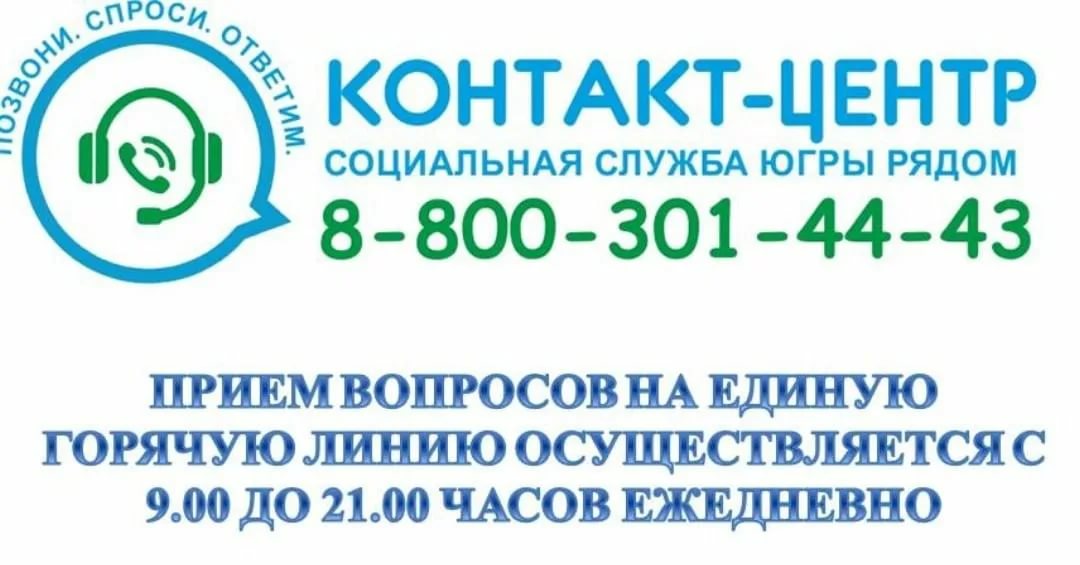 Единая горячая линия «Контакт-центр»Агентства социального благополучия населения Югры8-800-301-44-43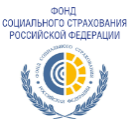 Государственное учреждение – региональное отделение Фонда социального страхования8-800-100-05-308 (3467) 238-316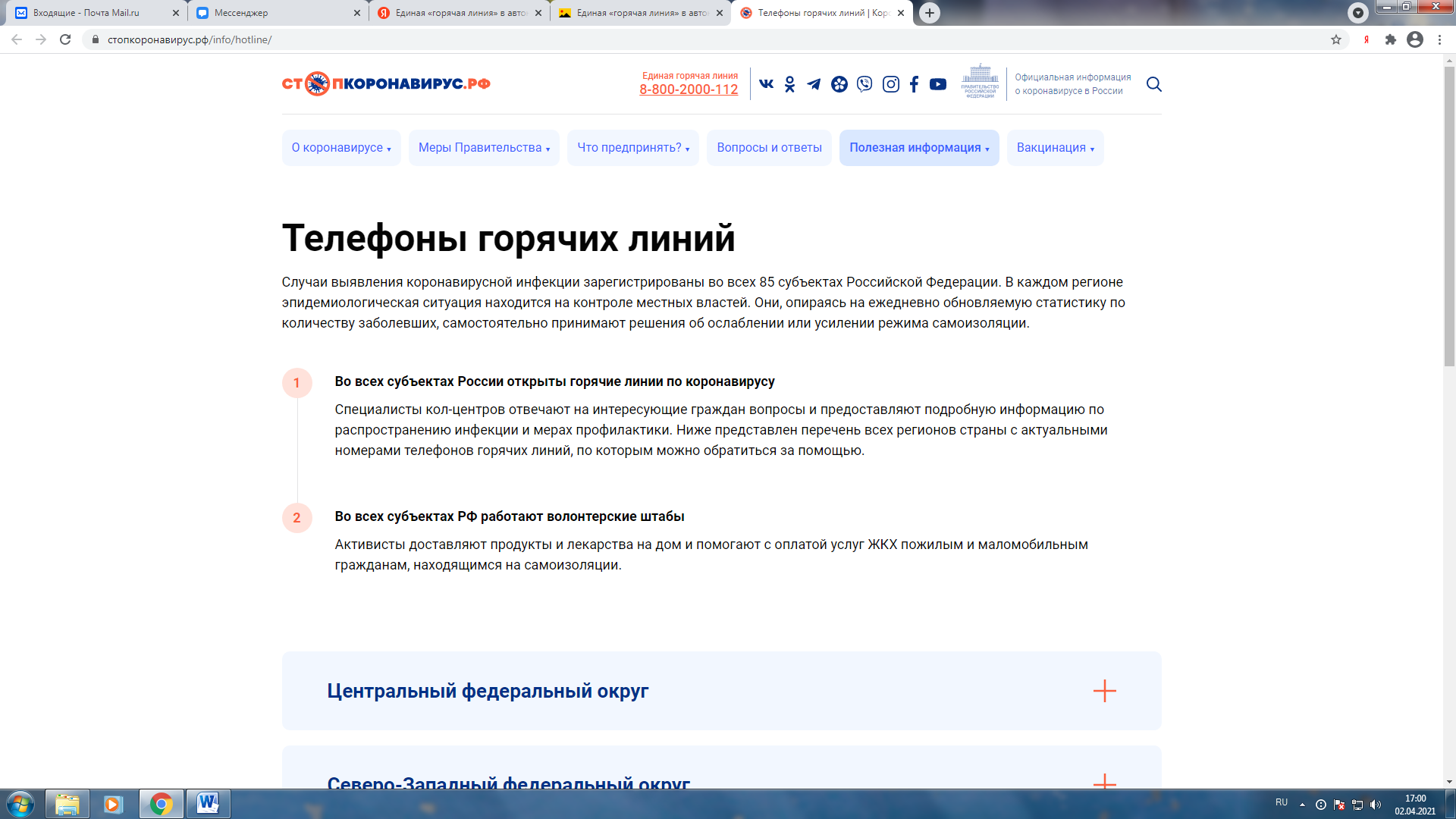 Единая «горячая линия» по COVID-19 в Югре8-800-301-68-88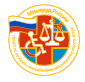 ФКУ «Главное бюро медико-социальной экспертизы»8 (3467) 30-16-278 (3467) 30-16-26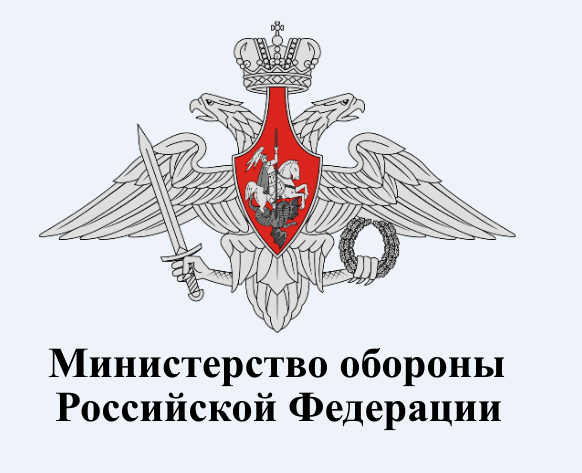 Горячая линия по мобилизованным гражданам.Работает круглосуточно 8 (800) 222-55-71 (доб. 1, доб. 2)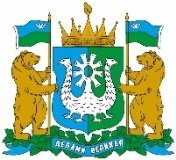 Депздрав Югры8-800-100-86-03 (круглосуточно)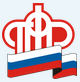 Государственное учреждение – отделение Пенсионного фонда России8 (3467) 393-100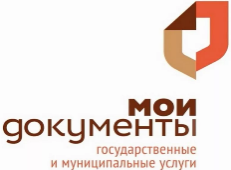 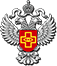 Здравнадзор Югры 8(3467) 333-741Многофункциональный центр предоставления государственных и муниципальных услуг Югры8-800-101-00-01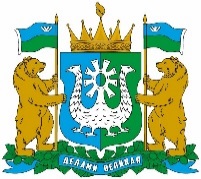 Уполномоченный по правам человека 8-952-710-90-95 (круглосуточно)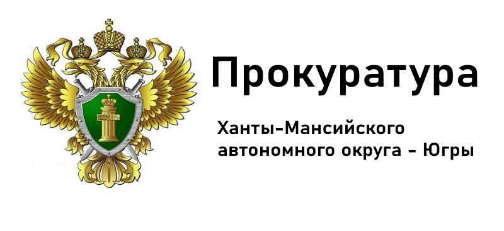 Прокуратура Ханты-Мансийского автономного округа – Югры8 (3467) 352-2128 (3467) 352-138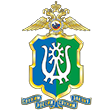 Управление МВД России8 (3467) 398-300 102, 112 (круглосуточно)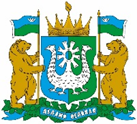 Уполномоченныйпо правам ребенка 8 (3467) 331-358 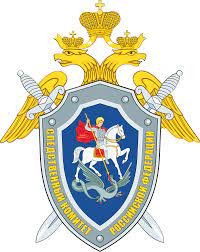 Следственный комитет Российской Федерации 8 (3467) 328-2068-950-502-74-52 (круглосуточно)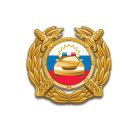 Главное управление по обеспечению безопасности дорожного движения МВД России8 (3467) 398-702102, 112 (круглосуточно)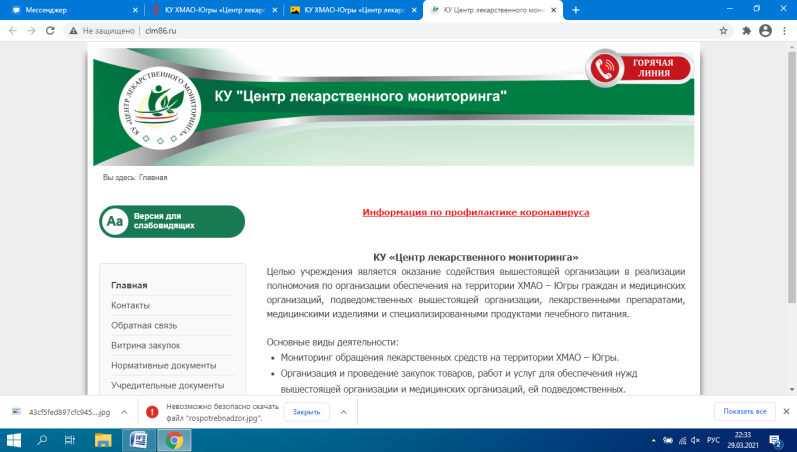 Центр лекарственного мониторинга8 (3462) 589-810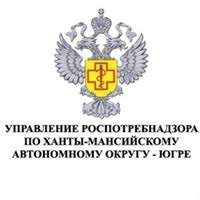 Управление Федеральной службы по надзору в сфере защиты прав потребителей и благополучия человек 8-800-350-4186 (с 9:00 до 20:00)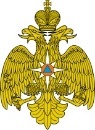 Главное Управление Министерства по чрезвычайным ситуации8 (3467) 397-777 (01 или 101)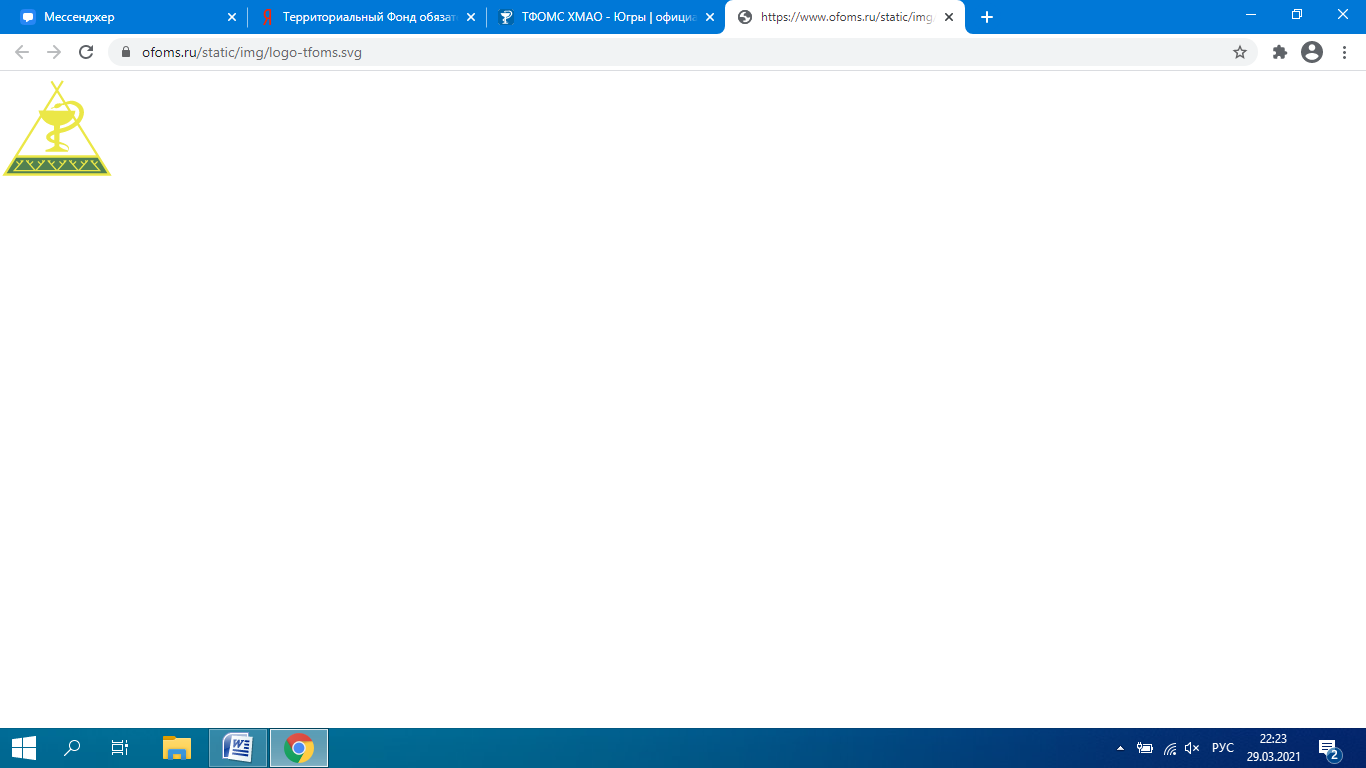 Территориальный Фонд обязательного медицинского страхования8-800-100-86-02 (пн-чт 8:00-17:00, пт 8:00-12:00)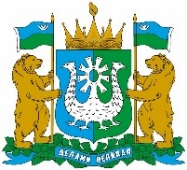 Депгосслужбы Югры(о фактах коррупции)8 (3467) 32-31-438-800-101-86-00 (круглосуточно)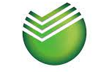 Уральский банк ПАО Сбербанк8-800-555-55-50, 900 (круглосуточно)